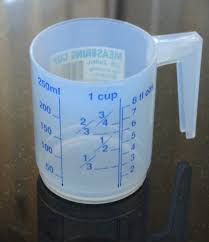 Measurement - Lesson 2I can measure, order and compare objects using familiar metric units of capacity and use scaled instruments to measure and compare capacities.Name:Parents and carers please follow the yellow highlighted sections to support your childDo thisRespond hereCheck In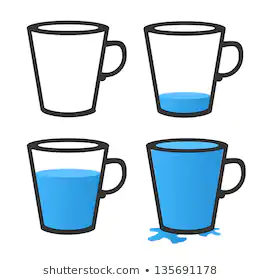 Describe each cupUsing the numbers 4, 5, 8, 6, 7, 9, write down the largest possible 4-digit number. Write down the smallest 4-digit number, again using the numbers at most once. What is the difference between these two 4-digit numbers?Remember to show your workingWatch;https://www.youtube.com/watch?v=TPFQd7ZjErUDo this activity outsideFind 2 different sized saucepans and 1 cup measureFill each saucepan and record the number of cups for each saucepanWhat did you find out?What do you think would happen if you used a teaspoon?Check outHow can you show the capacity of a container?